TOREAGH PRIMARY SCHOOLChild Protection/Safeguarding TeamDesignated Teacher:  Miss Morrow (lmorrow225@c2kni.net)Deputy Designated Teacher:  Mrs Wells (ywells497@c2kni.net)School Governor:  Mrs H Apsley (brian_apsley@fastmail.co.uk)   Thank you for the donations for Children In Need.  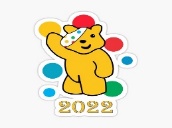 Road SafetyThe whole school learned a lot about keeping safe on the roads on Tuesday. Many thanks to our visitor for making the day both informative and fun.OPEN DAY Thursday 8th December 2022We would love you to come to our Open Day on Thursday 8th December 2022. Individual tours will be given during the school day by Miss Morrow, the Principal.Please contact the school office on 028 2826 0617 to arrange an appointment.If this date and time does not suit, please contact us and another time will be arranged.We would appreciate if you would pass this information to anyone you think might be interested in sending their child to Toreagh Primary.         Christmas Concert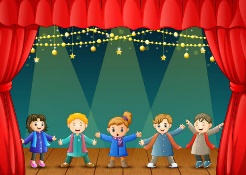 Friday 16th December 10.15am – 11.15am at Raloo Presbyterian Church Hall.This year we will be hosting a Christmas Concert.  We are envisaging that this will last approximately 1 hour.P1 – P3 children will be taking part in the nativity, ‘It’s A Baby’.P4 – P7 children will be singing some festive songs.Each family will be given 2 tickets for this event.  After the concert, children should be collected from the hall at approximately11.15am.Rehearsal for Christmas Concert Thursday 15th DecemberRehearsal for Church Service in Raloo Presbyterian Church Hall.Children should be left off at 9.00am at the church.    Rehearsal will finish at 2.00pm and children should be collected from the church hall at this time. Further details to follow.SicknessPlease err on the side of caution if your child is ill. Keeping your child off a few days, will help to keep us all safe.  Remember children must be clear of vomiting/diarrhoea for 48 hours from their last bout before returning to school.If your child has any signs of Covid, they should be off school for 3 full days. JewelleryA reminder that in line with our school policy, jewellery / earrings should not be worn to school.Pencil CasesSome of the pencil cases need restocked.  Many have run out of bits and pieces, especially Pritt Stick.  Diary DatesSaturday 19th, 26th November & 3rd DecemberAQE transfer tests.Wednesday 23rd NovemberFlu vaccination – the School Nurse will be in school to offer children, who were absent on flu vaccination day (28.10.22), a vaccine.  If your child has already received their vaccine with the GP, please inform us so that we can pass this information to the nurse.Thursday 8th DecemberAs part of our Shared Education Partnership, P6 & P7 will be visiting St Johns’ Carnlough.  The visit will be during school hours. Children (including those who receive a free school meal) will be required to bring a packed lunch on this day.Thursday 8th December Open Day for P1 Intake 2023 -  please read above informationWednesday 7th & 14th DecemberP1Child Health Scheme Medical with School Nurse.Thursday 15th DecemberRehearsal for Christmas ConcertFriday 16th DecemberChristmas Concert – see details above.Wednesday 21st DecemberSchool will close for Christmas   Pick up times:        P1 – P3	12 noon		P4 – P7	12.10pmThursday 22nd – Wednesday 4th January2023Christmas Holiday - School closed (inclusive dates)C L MorrowPrincipal							                   18.11.2022